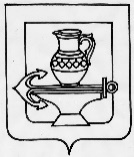 АДМИНИСТРАЦИЯ СЕЛЬСКОГО ПОСЕЛЕНИЯ КУЗЬМИНО-ОТВЕРЖСКИЙ СЕЛЬСОВЕТ ЛИПЕЦКОГО МУНИЦИПАЛЬНОГО РАЙОНА ЛИПЕЦКОЙ ОБЛАСТИПОСТАНОВЛЕНИЕ26.11.2021                                                                                                № 144Об утверждении Порядка формирования и ведения реестра источников доходов бюджета сельского поселения Кузьмино-Отвержский сельсовет Липецкого муниципального района Липецкой областиВ соответствии со статьей 47.1 Бюджетного кодекса Российской Федерации, постановлением Правительства Российской Федерации от 31 августа 2016 года N 868 «О порядке формирования и ведения перечня источников доходов Российской Федерации», администрация сельского поселения Кузьмино-Отвержский сельсовет Липецкого муниципального района Липецкой областиПОСТАНОВЛЯЕТ:1. Утвердить Порядок формирования и ведения реестра источников доходов бюджета сельского поселения Кузьмино-Отвержский сельсовет Липецкого муниципального района Липецкой области согласно приложению.2. Разместить настоящее постановление на официальном сайте администрации сельского поселения Кузьмино-Отвержский сельсовет Липецкого муниципального района в информационно-телекоммуникационной сети «Интернет».3. Настоящее постановление вступает в силу со дня  его официального обнародования.Глава администрации сельскогопоселения Кузьмино-Отвержский сельсовет                                 Н.А.ЗимаринаПриложениек постановлению администрации сельского поселенияКузьмино-Отвержский сельсовет Липецкого муниципального районаЛипецкой области «Об утверждении Порядка формированияи ведения реестра источников доходов бюджета сельскогопоселения Кузьмино-Отвержский сельсовет Липецкого муниципального районаЛипецкой области» от 26.11.2021 № 144Порядок формирования и ведения реестра источников доходов Бюджета сельского поселения Кузьмино-Отвержский сельсовет Липецкого муниципального района Липецкой области1. Настоящий Порядок определяет процедуру формирования и ведения реестра источников доходов бюджета сельского поселения Кузьмино-Отвержский сельсовет Липецкого муниципального района Липецкой области (далее - реестр).2. Реестр ведется в электронной форме в государственной информационной системе "Электронный бюджет Липецкой области" (далее -информационная система).3. Реестр ведется администрацией сельского поселения Кузьмино-Отвержский сельсовет Липецкого муниципального района Липецкой области (далее - администрация сельского поселения Кузьмино-Отвержский сельсовет).4. В целях ведения реестра администрация сельского поселения Кузьмино-Отвержский сельсовет (далее - участник процесса ведения реестра), обеспечивают предоставление информации для ведения реестра в соответствии с настоящим Порядком.5. При формировании и ведении реестра в информационной системе используются усиленные квалифицированные электронные подписи лиц, уполномоченных действовать от имени участника процесса ведения реестра. Ф.И.О. указанного лица направляется в управление финансов Липецкой области участником процесса ведения реестра.6. В реестр в отношении каждого источника дохода бюджета включается следующая информация:1) наименование источника дохода бюджета;2) код (коды) классификации доходов бюджета, соответствующий источнику дохода бюджета, и идентификационный код источника дохода бюджета по перечню источников доходов Российской Федерации;3) наименование группы источников доходов бюджета, в которую входит источник дохода бюджета, и ее идентификационный код по перечню источников доходов Российской Федерации;4) информация о публично-правовом образовании, в доход бюджета которого зачисляются платежи, являющиеся источником дохода бюджета;5) информация о главных администраторах доходов бюджета;6) показатели прогноза доходов бюджета по коду классификации доходов бюджета, соответствующему источнику дохода бюджета, сформированные в целях составления и утверждения федерального закона о федеральном бюджете, федеральных законов о бюджетах государственных внебюджетных фондов Российской Федерации, законов субъектов Российской Федерации о бюджетах субъектов Российской Федерации, законов субъектов Российской Федерации о бюджетах государственных внебюджетных фондов, муниципальных правовых актов представительных органов муниципальных образований о местных бюджетах  (далее - решение о бюджете);7) показатели прогноза доходов бюджета по коду классификации доходов бюджета, соответствующему источнику дохода бюджета, принимающие значения прогнозируемого общего объема доходов бюджета в соответствии с решением о бюджете;8) показатели прогноза доходов бюджета по коду классификации доходов бюджета, соответствующему источнику дохода бюджета, принимающие значения прогнозируемого общего объема доходов бюджета в соответствии с решением о бюджете с учетом закона о внесении изменений в решение о бюджете;9) показатели уточненного прогноза доходов бюджета по коду классификации доходов бюджета, соответствующему источнику дохода бюджета, формируемые в рамках составления сведений для составления и ведения кассового плана исполнения бюджета;10) показатели кассовых поступлений по коду классификации доходов бюджета, соответствующему источнику дохода бюджета;11) показатели кассовых поступлений по коду классификации доходов бюджета, соответствующему источнику дохода бюджета, принимающие значения доходов бюджета в соответствии с решением об исполнении бюджета.7. В реестре также формируется консолидированная и (или) сводная информация по группам источников доходов бюджета по показателям прогноза доходов бюджета на этапах составления, утверждения и исполнения бюджета, а также кассовым поступлениям по доходам бюджета с указанием сведений о группах источников доходов бюджета на основе перечня источников доходов Российской Федерации.8. Информация, указанная в подпунктах 1-5 пункта 6 настоящего Порядка, формируется и изменяется на основе перечня источников доходов Российской Федерации путем обмена данными между государственными информационными системами управления государственными финансами, в которых осуществляется формирование и ведение реестра и перечня источников доходов Российской Федерации.9. Информация, указанная в подпунктах 6-9 пункта 6 настоящего Порядка, формируется и ведется на основании прогноза поступления доходов бюджета.10. Информация, указанная в подпункте 10 пункта 6 настоящего Порядка, формируется на основании соответствующих сведений реестра, представляемых Федеральным казначейством в соответствии с установленным порядком формирования и ведения реестра.11. Администрация сельского поселения Кузьмино-Отвержский сельсовет обеспечивает включение в реестр информации, указанной в пункте 6 настоящего Порядка, в следующие сроки:1) информации, указанной в подпунктах 1-5 пункта 6, - незамедлительно, но не позднее одного рабочего дня со дня внесения указанной информации в перечень источников доходов Российской Федерации, реестр источников доходов Российской Федерации;2) информации, указанной в подпункте 6 пункта 6, - ежегодно до 20 октября текущего финансового года;3) информации, указанной в подпунктах 7, 8 и 11 пункта 6, - не позднее 5 рабочих дней со дня принятия или внесения изменений в решение о бюджете и решение об исполнении бюджета;4) информации, указанной в подпункте 9 пункта 6, - согласно установленному в соответствии с бюджетным законодательством порядку ведения прогноза доходов бюджета, но не позднее 10-го рабочего дня каждого месяца года;5) информации, указанной в подпункте 10 пункта 6, - в соответствии с установленным порядком составления и ведения кассового плана исполнения бюджета, но не позднее 10-го рабочего дня каждого месяца года.12. Комитет финансов в течение одного рабочего дня со дня представления участником процесса ведения реестра информации обеспечивает в автоматизированном режиме проверку:1) наличия информации в соответствии с пунктом 6 настоящего Порядка;2) соответствия порядка формирования информации правилам, установленным Положением о государственной интегрированной информационной системе управления общественными финансами "Электронный бюджет", утвержденным постановлением Правительства Российской Федерации от 30 июня 2015 года № 658 "О государственной интегрированной информационной системе управления общественными финансами "Электронный бюджет".13. В случае положительного результата проверки, указанной в пункте 12 настоящего Порядка, информация, представленная участником процесса ведения реестра, образует реестровые записи реестра, которым комитет финансов присваивает уникальные номера, структура которых утверждена пунктом 22 постановления Правительства Российской Федерации от 31 августа 2016 года № 868 "О порядке формирования и ведения перечня источников доходов Российской Федерации".При направлении участником процесса ведения реестра измененной информации, указанной в пункте 6 настоящего Порядка, ранее образованные реестровые записи обновляются.В случае отрицательного результата проверки сведения, представленные участником процесса ведения реестра, не образуют (не обновляют) реестровые записи. В указанном случае комитет финансов в течение не более трех рабочих дней со дня представления участником процесса ведения реестра информации уведомляет его об отрицательном результате проверки посредством направления протокола, содержащего сведения о выявленных несоответствиях.14. В случае получения протокола, предусмотренного пунктом 13 настоящего Порядка, участник процесса ведения реестра в срок не более трех рабочих дней со дня получения протокола устраняет выявленные несоответствия и повторно представляет информацию для включения в реестр.15. Ответственность за полноту и достоверность информации, а также своевременность ее включения в реестр несут участники процесса ведения реестра.